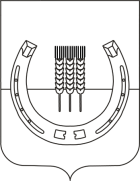 АДМИНИСТРАЦИЯСПАССКОГО СЕЛЬСКОГО ПОСЕЛЕНИЯСПАССКОГО МУНИЦИПАЛЬНОГО РАЙОНАПРИМОРСКОГО КРАЯПОСТАНОВЛЕНИЕ16 мая 2023 года                                 с. Спасское                                                          № 28Об утверждении порядка реализации администрацией Спасского сельского поселения и подведомственными казенными учреждениями полномочий администратора доходов бюджета по взысканию дебиторской задолженности по платежам в бюджет, пеням и штрафам по нимВ соответствии со статьей 160.1 Бюджетного кодекса Российской Федерации, приказом Министерства финансов Российской Федерации от 18 ноября 2022 года 
№ 172н «Об утверждении общих требований к регламенту реализации полномочий администратора доходов бюджета по взысканию дебиторской задолженности 
по платежам в бюджет, пеням и штрафам по ним», постановлением администрации Спасского сельского поселения от 31 августа  2016 года № 217 
«Об утверждении Порядка осуществления бюджетных полномочий главных администраторов доходов бюджета Спасского сельского поселения», на основании Устава Спасского сельского полселения, администрация Спасского сельского поселенияПОСТАНОВЛЯЕТ:1. Утвердить прилагаемый порядок реализации администрацией Спасского сельского поселения и подведомственными казенными учреждениями полномочий администратора доходов бюджета по взысканию дебиторской задолженности 
по платежам в бюджет, пеням и штрафам по ним.2. Ответственным исполнителям администрации Спасского сельского поселения и подведомственным казенным учреждениям в срок 
до 15 июня 2023 года разработать и утвердить регламенты реализации полномочий администратора доходов бюджета по взысканию дебиторской задолженности 
по платежам в бюджет, пеням и штрафам по ним.3. Настоящее постановление вступает в силу со дня его подписания.4. Контроль за исполнением настоящего постановления оставляю за собой.Глава Спасского сельского поселения                                                           Е.В. АлёшинаУтвержденпостановлением администрации Спасского сельского поселения от 16 мая 2023 года № 28Порядок реализации администрацией Спасского сельского поселения и подведомственных казенных учреждений полномочий администратора доходов бюджета по взысканию дебиторской задолженности по платежам в бюджет, пеням и штрафам по нимГлава 1. Общие положения1.1. Настоящий Порядок разработан в целях реализации комплекса мер, направленных на улучшение качества администрирования доходов бюджета Спасского сельского поселения (далее бюджета), сокращение просроченной дебиторской задолженности и принятия, своевременных мер по ее взысканию, 
а также усиление контроля за поступлением неналоговых доходов бюджета Спасского сельского поселения.1.2. Понятия и определения, используемые в настоящем Порядке, понимаются в значении, используемом законодательством Российской Федерации, если иное прямо не оговорено в настоящем Порядке.Глава 2. Порядок по недопущению образования просроченной дебиторской задолженности по доходам бюджета 2.1. Администратор доходов бюджета (учреждения 
или ответственные исполнители):2.1.1. Регулярно осуществляет контроль за правильностью исчисления, полнотой и своевременностью осуществления платежей в бюджет по закрепленным источникам доходов бюджета в том числе:- за фактическим зачислением платежей в бюджет в размерах и сроки, установленные законодательством Российской Федерации, договором, муниципальным контрактом, соглашением;- за погашением (квитированием) начислений соответствующими платежами, являющимися источниками формирования доходов бюджета, в Государственной информационной системе о государственных и муниципальных платежах, предусмотренной статьей 21.3 Федерального закона от 27 июля 2010 г. N 210-ФЗ 
«Об организации предоставления государственных и муниципальных услуг» (далее - ГИС ГМП), за исключением платежей, являющихся источниками формирования доходов бюджета, информация, необходимая для уплаты которых, включая подлежащую уплате сумму, не размещается в ГИС ГМП, перечень которых утвержден приказом Министерства финансов Российской Федерации от 25 декабря 2019 г. № 250н «О перечне платежей, являющихся источниками формирования доходов бюджетов бюджетной системы Российской Федерации, информация, необходимая для уплаты которых, включая подлежащую уплате сумму, 
не размещается в Государственной информационной системе о государственных 
и муниципальных платежах»;- за своевременным начислением неустойки (штрафов, пени);- за своевременным составлением первичных учетных документов, обосновывающих возникновение дебиторской задолженности или оформляющих операции по ее увеличению (уменьшению), а также передачей документов для отражения в бюджетном учете;2.1.2. Проводит инвентаризацию расчетов с должниками, включая сверку данных по доходам бюджета на основании информации о непогашенных начислениях, содержащейся в ГИС ГМП, в том числе в целях оценки ожидаемых результатов работы по взысканию дебиторской задолженности по доходам, признания дебиторской задолженности сомнительной;2.1.3. Проводит не реже одного раза в месяц мониторинг финансового (платежного) состояния должников, в том числе при проведении мероприятий 
по инвентаризации на предмет:- наличия сведений о взыскании с должника денежных средств в рамках исполнительного производства;- наличия сведений о возбуждении в отношении должника дела о банкротстве;2.1.4. Своевременно оформляет и направляет на комиссию по принятию решения о признании безнадежной к взысканию задолженности по платежам 
в бюджет Спасского сельского поселения документы для принятия решения 
о признании безнадежной к взысканию задолженности по платежам в бюджет 
и о ее списании;2.1.5. Проводит иные мероприятия в целях недопущения образования просроченной дебиторской задолженности по доходам, выявления факторов, влияющих на образование просроченной дебиторской задолженности по доходам.Глава 3. Порядок учета дебиторской задолженности в разрезе видов задолженности и документов оснований для совершения учетных операций.3.1. Дебиторская задолженность учитывается по видам задолженности:а) по сроку погашения (п. 19 Положения по бухгалтерскому учету «Бухгалтерская отчетность организации» ПБУ 4/99, утверждённого приказом Минфина РФ от 6 июля 1999 г. № 43н):краткосрочная задолженность - это задолженность, подлежащая погашению в течение 12 месяцев после установленной даты; долгосрочная задолженность - это задолженность, срок исполнения которой больше 12 месяцев;б) по критериям просрочки (ст. 314 Гражданского кодекса РФ):просроченная задолженность - это задолженность договорной срок погашения которой уже истек (п. 69 Инструкции о порядке составления, представления годовой, квартальной бухгалтерской отчетности государственных (муниципальных) бюджетных и автономных учреждений, утвержденной приказом Минфина России 
от 25 марта 2011г. № 33н, п. 167 Инструкции о порядке составления и представления годовой, квартальной и месячной отчетности об исполнении бюджетов бюджетной системы РФ, утвержденной приказом Минфина России от 28 декабря 2010г. № 191н).На просроченную задолженность необходимо обращать особое внимание, проводить работу по взысканию в досудебном и судебном порядке, пока такая задолженность не стала безнадежной к взысканию. текущая задолженность - это задолженность, срок погашения которой еще 
не наступил;г) по вероятности взыскания: сомнительная задолженность - просроченная задолженность, по которой может существовать риск ее невозврата в течение срока исковой давности или такая задолженность не соответствует критериям актива (должник признан неплатежеспособным или проводится процедура банкротства, невозможно установление местонахождения должника и т.д.). безнадежная задолженность — просроченная задолженность, которую невозможно взыскать (должник прекратил свою деятельность или прошел срок исковой давности). Безнадежная задолженность по неналоговым платежам бюджета поселения признается безнадежной к взысканию согласно порядку, установленного постановлением администрации Спасского сельского поселения (ст. 47.2 Бюджетного кодекса РФ). 3.2. Учет дебиторской задолженности по неналоговым доходам бюджета ведется в разрезе кодов бюджетной классификации, а также в соответствии 
с Приказом Минфина РФ от 1 декабря 2010 г. № 157н «Об утверждении Единого плана счетов бухгалтерского учета для органов государственной власти (государственных органов), органов местного самоуправления, органов управления государственными внебюджетными фондами, государственных академий наук, государственных (муниципальных) учреждений и Инструкции по его применению», (далее – Приказ № 157н). 3.3. Учетные операции по дебиторской задолженности должны подтверждаться документами основаниями (договоры, акты, счета, выписки из счета администратора доходов бюджета и прилагаемые документы к ней предоставляемые УФК, решения комиссии).Глава 4. Порядок инвентаризации и анализа дебиторской задолженности для целей контроля и управления, в том числе применяемые методы анализа4.1. Администратор доходов бюджета проводит инвентаризацию расчетов 
с должниками, включая сверку данных по доходам бюджета на основании информации о непогашенных начислениях, содержащейся в ГИС ГМП, в том числе 
в целях оценки ожидаемых результатов работы по взысканию дебиторской задолженности по доходам, признания дебиторской задолженности сомнительной.4.2. Администратор проводит инвентаризацию: - выборочным методом не реже одного раза в месяц,- сплошным методом не реже одного раза в год.4.3. В целях инвентаризации дебиторской задолженности может оформляться акт сверки с дебиторами. 4.4. При проведении инвентаризации дебиторской задолженности осуществляются:документальная проверка первичных учетных документов, на основании которых производились записи в регистрах бухгалтерского (бюджетного) учета 
по доходам и обязательствам учреждения, и соответствия данных, указанных 
в первичных документах и отраженных в регистрах;анализ дебиторской задолженности в разрезе должников на конец отчетного (проверяемого) периода по срокам ее погашения. В отношении просроченной дебиторской задолженности проверяется, приняты ли меры для ее снижения;анализ сумм дебиторской задолженности, не подтвержденных дебиторами, в том числе с истекшим сроком исковой давности. В отношении сомнительной дебиторской задолженности проверяется наличие (отсутствие) оснований для списания;проверка наличия (отсутствия) случаев необоснованного списания дебиторской задолженности.Состояние расчетов проверяется по каждому дебитору.Глава 5. Порядок действий по взысканию дебиторской задолженности 
по платежам в бюджет, пеням и штрафам по ним в досудебном порядке 
(с момента истечения срока уплаты соответствующего платежа в бюджет
 (пеней, штрафов) до начала работы по их принудительному взысканию) 5.1. Администратор доходов бюджета ( учреждения или ответственные исполнители) не позднее 10 рабочих дней со дня образования просроченной дебиторской задолженности проводит мероприятия 
по урегулированию дебиторской задолженности по доходам бюджета в досудебном порядке (со дня истечения срока уплаты соответствующего платежа (пеней, штрафов) до начала работы по их принудительному взысканию) в том числе:- направляет требование должнику о погашении образовавшейся задолженности (в случаях, когда денежное обязательство не предусматривает срок его исполнения и не содержит условия, позволяющего определить этот срок, а равно 
в случаях, когда срок исполнения обязательства определен моментом востребования);- направляет претензии должнику о погашении образовавшейся задолженности в досудебном порядке в установленный законом или договором (контрактом) срок досудебного урегулирования в случае, когда претензионный порядок урегулирования спора предусмотрен процессуальным законодательством Российской Федерации, договором (контрактом);- направляет в уполномоченный орган по представлению в деле о банкротстве 
и в процедурах, применяемых в деле о банкротстве, требований об уплате обязательных платежей и требований Спасского муниципального образования 
по денежным обязательствам, уведомлений о наличии задолженности 
по обязательным платежам или о задолженности по денежным обязательствам перед Спасским муниципальным образованием при предъявлении (объединении) требований в деле о банкротстве и в процедурах, применяемых в деле о банкротстве.5.2. Администратор доходов бюджета (учреждения или ответственные исполнители), при выявлении в ходе контроля за поступлением доходов в бюджет нарушений контрагентом условий – договора (муниципального контракта, соглашения) в части, касающейся уплаты денежных средств 
с задолженностью, в срок не позднее 30 календарных дней с момента образования просроченной дебиторской задолженности:- производит расчет задолженности;- направляет должнику требование (претензию) с приложением расчета задолженности о ее погашении в пятнадцатидневный срок со дня его получения.5.3. Требование (претензия) должна направляться всем должникам вне зависимости от суммы просроченной дебиторской задолженности. Требование (претензия) об имеющейся просроченной дебиторской задолженности и пени направляется в адрес должника по почте заказным письмом или в ином порядке, установленном законодательством Российской Федерации или договором муниципальным контрактом, соглашением).  В случае если направление претензий 
не предусмотрено условиями договора (соглашения, контракта) или по каким-либо причинам предъявление претензии не является обязательным, то по истечении 
30 дней со дня образования дебиторской задолженности она подлежит взысканию 
в судебном порядке. 5.4. В требовании (претензии) указываются:- дата и место ее составления; - наименование юридического лица (фамилию, имя, отчество индивидуального предпринимателя, физического лица) должника, адрес должника в соответствии 
с условиями договора; - реквизиты договора, на основании которого возникло требование (претензия); - краткое описание обстоятельств, послуживших основанием для подачи требования (претензии); - обоснование, расчет и сумма претензии по каждому требованию; - перечень прилагаемых документов, подтверждающих обстоятельства, изложенные в требовании (претензии);  - срок исполнения требования (претензии);- Ф.И.О. и должность лица, подготовившего требование (претензию);- Ф.И.О. и должность лица, которое подписывает требование (претензию). Требование (претензия) подписывается главой Спасского сельского поселения.5.5. При добровольном исполнении обязательств в срок, указанный 
в требовании (претензии), претензионная работа в отношении должника прекращается.5.6. В случае если должник не исполнил заявленные в требовании (претензии) обязательства в указанный в нем срок, просроченная дебиторская задолженность подлежит взысканию в судебном порядке (учреждения или ответственные исполнители), в течение 5 рабочих дней с даты получения полного (частичного) отказа должника от исполнения заявленных в требовании (претензии) или отсутствия ответа на требование (претензию) в указанный в ней срок, определяет достаточность документов для подготовки иска и в течение 10 рабочих дней осуществляет подготовку искового заявления.Перечень документов для подготовки иска:- копии документов, являющиеся основанием для начисления сумм, подлежащих уплате должником, со всеми приложениями к ним;- расчет платы с указанием сумм основного долга, пени, штрафныхсанкций;- копии требования (претензии) о необходимости исполнения обязательства 
по уплате с доказательствами его отправки: почтовое уведомление либо иной документ, подтверждающий отправку корреспонденции.5.8. Подача в суд искового заявления о взыскании просроченной дебиторской задолженности по договорам (контрактам, соглашениям) осуществляется в срок 
не позднее 15 рабочих дней со дня истечения срока, указанного в претензии 
о необходимости исполнения обязательств и погашения просроченной дебиторской задолженности. 5.9. Администратор доходов бюджета (ответственные отделы, учреждения или ответственные исполнители) в срок не позднее 10 рабочих дней со дня вступления 
в законную силу судебного акта о взыскании просроченной дебиторской задолженности получает исполнительный документ.Глава 6. Порядок принудительного взыскания дебиторской задолженности по доходам бюджета через судебные органы или через судебных приставов в случаях, предусмотренных законодательством Российской Федерации6.1. Администратор доходов бюджета (учреждения или ответственные исполнители) в течение 5 рабочих дней со дня получения исполнительного листа направляет его в органы, осуществляющие исполнение судебных актов. 6.2. В случае значительной суммы задолженности и наличия информации 
о принадлежащих должнику объектах недвижимости, администратор доходов бюджета (ответственные отделы, учреждения или ответственные исполнители) инициирует рассмотрение вопроса о принятии обеспечительных мер в целях исполнения судебного акта и наложении запрета должнику на проведение отчуждения недвижимого имущества. 6.3. В случае полного (частичного) отказа в удовлетворении заявленных требований, администратор доходов бюджета (ответственные отделы, учреждения или ответственные исполнители) обеспечивает принятие исчерпывающих мер 
по обжалованию актов государственных органов и должностных лиц, судебных актов.6.4. Администратор доходов бюджета ( учреждения или ответственные исполнители) ведет учет исполнительных документов, осуществляет мониторинг ведения исполнительного производства и контроль за их исполнением, проводит ежеквартальную сверку результатов исполнительных производств 
с подразделениями службы судебных приставов. 6.5. В соответствии с действующим законодательством просроченная дебиторская задолженность, признанная безнадежной к взысканию по установленным основаниям, подлежит списанию.Глава 7. Порядок отнесения дебиторской задолженности к сомнительной, списание ее с балансового учета и зачисления на забалансовый счет 04.7.1. Сомнительной дебиторской задолженностью является задолженность, 
не исполненная должником (плательщиком) в срок и не соответствующая критериям признания актива (п. 11 Приказа Минфина России от 27 февраля 2018 г. № 32н 
«Об утверждении федерального стандарта бухгалтерского учета для организаций государственного сектора «Доходы»», п. 35 Приказа Минфина России от 30 июня 2020 г. № 129н «Об утверждении федерального стандарта бухгалтерского учета государственных финансов «Финансовые инструменты»»).7.2. Признание задолженности по доходам бюджета сомнительной осуществляется при наличии документов, подтверждающих неопределенность относительно получения денежных средств. 7.3. Сомнительная задолженность, не признанная безнадежной, подлежит учету на забалансовом счёте 04 «Сомнительная задолженность» (п. 339 Инструкции утверждённой Приказом № 157н). 7.4. При отсутствии оснований для возобновления процедуры взыскания задолженности, предусмотренных законодательством Российской Федерации, списанная с балансового учета учреждения задолженность, признанная безнадежной к взысканию, к забалансовому учету не принимается.Глава 8. Порядок работы с задолженностью на забалансовом счете 04, а также порядок ее списания с забалансового учета или восстановления на балансовых счетах8.1. Учет сомнительной задолженности на забалансовом счете 04 осуществляется в течение срока возможного возобновления согласно законодательству РФ процедуры взыскания задолженности, в том числе в случае изменения имущественного положения должников, либо до поступления в указанный срок в погашение сомнительной задолженности денежных средств, до исполнения (прекращения) задолженности иным, не противоречащим законодательству РФ, способом (п. 339 Инструкции утверждённой Приказом № 157н).8.2. Списание сомнительной задолженности с забалансового учета осуществляется на основании решения о признании задолженности безнадежной 
к взысканию при наличии документов, подтверждающих неопределенность относительно получения экономических выгод или полезного потенциала, в случаях, предусмотренных законодательством Российской Федерации, в том числе 
по завершении срока возможного возобновления процедуры взыскания задолженности согласно законодательству Российской Федерации.8.3. При возобновлении процедуры взыскания задолженности дебиторов или поступлении средств в погашение сомнительной задолженности, учитываемой 
на счете 04, суммы на дату возобновления взыскания или на дату зачисления на счет бюджета списываются с забалансового учета и принимаются к учету 
на соответствующие балансовые счета учета расчетов по поступлениям.Глава 9. Требование об установлении регламента реализации полномочий по взысканию дебиторской задолженности по платежам в бюджет,
 пеней и штрафов по ним9.1 Администратор доходов бюджета (учреждения 
или ответственные исполнители) разрабатывают и устанавливают регламент реализации полномочий администратора доходов бюджета по взысканию дебиторской задолженности по платежам в бюджет, пеням и штрафам по ним согласно приказу Министерства Финансов Российской Федерации от 18 ноября 2022 г. № 172н «Об утверждении общих требований к регламенту реализации полномочий администратора доходов бюджета по взысканию дебиторской задолженности по платежам в бюджет, пеням и штрафам по ним» и типовому регламенту согласно приложению 1 к настоящему Порядку.Глава 10. Контроль за управлением дебиторской задолженности 
по доходам. Отчетность о проведении претензионной и исковой работы10.1. Администратор доходов бюджета (учреждения или ответственные исполнители) ежеквартально до 12 числа месяца, следующего 
за отчетным кварталом представляют в финансовый орган (должностному лицу) администрации Спасского сельского поселения отчет о проведении претензионной и исковой работы (Приложения 2 и 3 к настоящему Порядку).Приложение 1к Порядку реализации администрацией Спасского сельского поселения полномочий администратора доходов бюджета по взысканию дебиторской задолженности 
по платежам в бюджет, пеням 
и штрафам по нимТиповой регламент
реализация полномочий администратора доходов бюджета по взысканию дебиторской задолженности по платежам в бюджет, пеням и штрафам по ним1. Общие положенияНастоящий документ устанавливает общие требования к регламенту реализации полномочий администратора доходов бюджета (ответственных отделов, учреждений или ответственных исполнителей) по взысканию дебиторской задолженности по неналоговым платежам в бюджет, пеням и штрафам по ним, являющимся источниками формирования бюджета Спасского сельского поселения.2. Регламент устанавливает:2.1. перечень мероприятий по реализации администратором доходов бюджета (ответственными отделами учреждениями или ответственными исполнителями) полномочий, направленных на взыскание дебиторской задолженности по доходам 
по видам платежей (учетным группам доходов), включающий мероприятия по:2.1.1. недопущению образования просроченной дебиторской задолженности 
по доходам, выявлению факторов, влияющих на образование просроченной дебиторской задолженности по доходам, которые включают в себя:2.1.1.1 мероприятия по контролю за правильностью исчисления, полнотой 
и своевременностью осуществления платежей в бюджет, пеням и штрафам по ним, 
в том числе:за фактическим зачислением платежей в бюджет в размерах и сроки, установленные законодательством Российской Федерации, договором (контрактом);за погашением (квитированием) начислений соответствующими платежами, являющимися источниками формирования доходов бюджетов бюджетной системы Российской Федерации, в Государственной информационной системе 
о государственных и муниципальных платежах, предусмотренной статьей 
21.3 Федерального закона от 27 июля 2010 г. N 210-ФЗ «Об организации предоставления государственных и муниципальных услуг» (далее - ГИС ГМП), 
за исключением платежей, являющихся источниками формирования доходов бюджетов бюджетной системы Российской Федерации, информация, необходимая для уплаты которых, включая подлежащую уплате сумму, не размещается в ГИС ГМП, и перечень которых утвержден приказом Министерства финансов Российской Федерации от 25 декабря 2019 г. N 250н «О перечне платежей, являющихся источниками формирования доходов бюджетов бюджетной системы Российской Федерации, информация, необходимая для уплаты которых, включая подлежащую уплате сумму, не размещается в Государственной информационной системе 
о государственных и муниципальных платежах»;за своевременным начислением неустойки (штрафов, пеней);за своевременным составлением первичных учетных документов, обосновывающих возникновение дебиторской задолженности или оформляющих операции по ее увеличению (уменьшению), а также передачей документов для отражения в бюджетном учете структурному подразделению (сотруднику) администратора доходов бюджета, осуществляющего ведение бюджетного учета (бухгалтерии);2.1.1.2 проведению инвентаризации расчетов с должниками, включая сверку данных по доходам бюджета на основании информации о непогашенных начислениях, содержащейся в ГИС ГМП, в том числе в целях оценки ожидаемых результатов работы по взысканию дебиторской задолженности по доходам, признания дебиторской задолженности по доходам сомнительной;2.1.1.3 проведению мониторинга финансового (платежного) состояния должников, в том числе при проведении мероприятий по инвентаризации дебиторской задолженности по доходам, в частности, на предмет:наличия сведений о взыскании с должника денежных средств в рамках исполнительного производства;наличия сведений о возбуждении в отношении должника дела о банкротстве;2.1.1.4 иные мероприятия (при наличии), проводимые по решению администратора доходов бюджета (ответственных отделов, учреждений или ответственных исполнителей) в целях недопущения образования просроченной дебиторской задолженности по доходам, выявления факторов, влияющих 
на образование просроченной дебиторской задолженности по доходам, определенные исходя из функциональной и организационной структуры администратора доходов бюджета, которые должны быть определены в Регламенте;2.1.2. урегулированию дебиторской задолженности по доходам в досудебном порядке (со дня истечения срока уплаты соответствующего платежа в бюджет бюджетной системы Российской Федерации (пеней, штрафов) до начала работы 
по их принудительному взысканию) включают в себя:направление требования должнику о погашении образовавшейся задолженности (в случаях, когда денежное обязательство не предусматривает срок его исполнения и не содержит условия, позволяющие определить этот срок, а равно 
в случаях, когда срок исполнения обязательства определен моментом востребования);направление претензии должнику о погашении образовавшейся задолженности в досудебном порядке в установленный законом или договором (контрактом) срок досудебного урегулирования в случае, когда претензионный порядок урегулирования спора предусмотрен процессуальным законодательством Российской Федерации, договором (контрактом);рассмотрение вопроса о возможности расторжения договора (контракта), предоставления отсрочки (рассрочки) платежа, реструктуризации дебиторской задолженности по доходам в порядке и случаях, предусмотренных законодательством Российской Федерации;направление в уполномоченный орган по представлению в деле о банкротстве и в процедурах, применяемых в деле о банкротстве, требований об уплате обязательных платежей и требований по денежным обязательствам, уведомлений 
о наличии задолженности по платежам;иные мероприятия (при наличии), проводимые по решению администратора доходов бюджета (ответственных отделов, учреждений или ответственных исполнителей) бюджета в целях погашения (урегулирования) дебиторской задолженности по доходам в досудебном порядке, которые должны быть определены в Регламенте;2.1.3. принудительному взысканию дебиторской задолженности по доходам при принудительном исполнении судебных актов, актов других органов 
и должностных лиц органами принудительного исполнения в случаях, предусмотренных законодательством Российской Федерации (далее - принудительное взыскание дебиторской задолженности по доходам) включают в себя:подготовку необходимых материалов и документов, а также подачу искового заявления в суд;обеспечение принятия исчерпывающих мер по обжалованию актов государственных органов и должностных лиц, судебных актов о полном (частичном) отказе в удовлетворении заявленных требований при наличии к тому оснований;направление исполнительных документов на исполнение в случаях и порядке, установленных законодательством Российской Федерации;иные мероприятия (при наличии), проводимые по решению администратора доходов бюджета (ответственных отделов, учреждений или ответственных исполнителей) в целях осуществления принудительного взыскания дебиторской задолженности по доходам, которые должны быть определены в Регламенте.2.1.4. по наблюдению (в том числе за возможностью взыскания дебиторской задолженности по доходам в случае изменения имущественного положения должника) за платежеспособностью должника в целях обеспечения исполнения дебиторской задолженности по доходам;2.2. сроки реализации мероприятий согласно пункту 2.1 настоящего регламента по реализации администратором доходов бюджета полномочий, направленных 
на взыскание дебиторской задолженности по доходам;2.3. перечень сотрудников администратора доходов бюджета, ответственных 
за работу с дебиторской задолженностью по доходам на каждом этапе;2.4. порядок обмена информацией (первичными учетными документами) между структурными подразделениями (сотрудниками) администратора доходов бюджета (ответственных отделов, учреждений или ответственных исполнителей), 
а также структурными подразделениями (сотрудниками) администратора доходов бюджета с подразделениями (сотрудниками), осуществляющими полномочия 
по ведению бюджетного учета, и (или) со структурными подразделениями (сотрудниками) главного администратора доходов бюджета.Приложение 2 к Порядку реализации администрацией Спасского сельского поселения полномочий администратора доходов бюджета по взысканию дебиторской задолженности по платежам 
в бюджет, пеням и штрафам по нимПриложение 2 к Порядку реализации администрацией Спасского сельского поселения полномочий администратора доходов бюджета по взысканию дебиторской задолженности по платежам 
в бюджет, пеням и штрафам по нимПриложение 2 к Порядку реализации администрацией Спасского сельского поселения полномочий администратора доходов бюджета по взысканию дебиторской задолженности по платежам 
в бюджет, пеням и штрафам по нимПриложение 2 к Порядку реализации администрацией Спасского сельского поселения полномочий администратора доходов бюджета по взысканию дебиторской задолженности по платежам 
в бюджет, пеням и штрафам по нимПриложение 2 к Порядку реализации администрацией Спасского сельского поселения полномочий администратора доходов бюджета по взысканию дебиторской задолженности по платежам 
в бюджет, пеням и штрафам по нимОтчет о проведенной претензионной и исковой работе___________________________________________________________________                                                                                                                                                      (наименование администратора доходов бюджета (ответственного отдела учреждения или ответственного исполнителя))по состоянию на ______________________     в разрезе должниковОтчет о проведенной претензионной и исковой работе___________________________________________________________________                                                                                                                                                      (наименование администратора доходов бюджета (ответственного отдела учреждения или ответственного исполнителя))по состоянию на ______________________     в разрезе должниковОтчет о проведенной претензионной и исковой работе___________________________________________________________________                                                                                                                                                      (наименование администратора доходов бюджета (ответственного отдела учреждения или ответственного исполнителя))по состоянию на ______________________     в разрезе должниковОтчет о проведенной претензионной и исковой работе___________________________________________________________________                                                                                                                                                      (наименование администратора доходов бюджета (ответственного отдела учреждения или ответственного исполнителя))по состоянию на ______________________     в разрезе должниковОтчет о проведенной претензионной и исковой работе___________________________________________________________________                                                                                                                                                      (наименование администратора доходов бюджета (ответственного отдела учреждения или ответственного исполнителя))по состоянию на ______________________     в разрезе должниковОтчет о проведенной претензионной и исковой работе___________________________________________________________________                                                                                                                                                      (наименование администратора доходов бюджета (ответственного отдела учреждения или ответственного исполнителя))по состоянию на ______________________     в разрезе должниковОтчет о проведенной претензионной и исковой работе___________________________________________________________________                                                                                                                                                      (наименование администратора доходов бюджета (ответственного отдела учреждения или ответственного исполнителя))по состоянию на ______________________     в разрезе должниковОтчет о проведенной претензионной и исковой работе___________________________________________________________________                                                                                                                                                      (наименование администратора доходов бюджета (ответственного отдела учреждения или ответственного исполнителя))по состоянию на ______________________     в разрезе должниковОтчет о проведенной претензионной и исковой работе___________________________________________________________________                                                                                                                                                      (наименование администратора доходов бюджета (ответственного отдела учреждения или ответственного исполнителя))по состоянию на ______________________     в разрезе должниковОтчет о проведенной претензионной и исковой работе___________________________________________________________________                                                                                                                                                      (наименование администратора доходов бюджета (ответственного отдела учреждения или ответственного исполнителя))по состоянию на ______________________     в разрезе должниковОтчет о проведенной претензионной и исковой работе___________________________________________________________________                                                                                                                                                      (наименование администратора доходов бюджета (ответственного отдела учреждения или ответственного исполнителя))по состоянию на ______________________     в разрезе должниковОтчет о проведенной претензионной и исковой работе___________________________________________________________________                                                                                                                                                      (наименование администратора доходов бюджета (ответственного отдела учреждения или ответственного исполнителя))по состоянию на ______________________     в разрезе должниковОтчет о проведенной претензионной и исковой работе___________________________________________________________________                                                                                                                                                      (наименование администратора доходов бюджета (ответственного отдела учреждения или ответственного исполнителя))по состоянию на ______________________     в разрезе должниковОтчет о проведенной претензионной и исковой работе___________________________________________________________________                                                                                                                                                      (наименование администратора доходов бюджета (ответственного отдела учреждения или ответственного исполнителя))по состоянию на ______________________     в разрезе должниковОтчет о проведенной претензионной и исковой работе___________________________________________________________________                                                                                                                                                      (наименование администратора доходов бюджета (ответственного отдела учреждения или ответственного исполнителя))по состоянию на ______________________     в разрезе должниковОтчет о проведенной претензионной и исковой работе___________________________________________________________________                                                                                                                                                      (наименование администратора доходов бюджета (ответственного отдела учреждения или ответственного исполнителя))по состоянию на ______________________     в разрезе должников                                  (дата на которую составляется отчет)                                  (дата на которую составляется отчет)                                  (дата на которую составляется отчет)                                  (дата на которую составляется отчет)                                  (дата на которую составляется отчет)N п/пНаименование должникаИННКБКПросроченная дебиторская задолженность(руб.)Дата возникновения задолженностиПретензия (требование)Претензия (требование)Претензия (требование)Исковое заявлениеИсковое заявлениеИсковое заявлениеИсковое заявлениеИсковое заявлениеИсковое заявлениеИсковое заявлениеИсковое заявлениеВ работе на конец периода(руб.)N п/пНаименование должникаИННКБКПросроченная дебиторская задолженность(руб.)Дата возникновения задолженностидата направления претензиипредъявлено (руб.)оплачено (руб.)дата направления в судПредъявлено(руб.)не удовлетворено(руб.)оплачено добровольно(руб.)прекратили взыскание (руб.)дата направления исполнительного документавзыскано ФССП в бюджет (руб.)Возвращено в  ФССП(руб.)В работе на конец периода(руб.)1234567891011121314151617181234ИТОГО:ИТОГО:ИТОГО:ИТОГО:***Руководитель администратора доходовРуководитель администратора доходовРуководитель администратора доходовРуководитель администратора доходовРуководитель администратора доходовРуководитель администратора доходовРуководитель администратора доходовРуководитель администратора доходов(наименование администратора доходов бюджета (ответственного отдела учреждения или ответственного исполнителя))(наименование администратора доходов бюджета (ответственного отдела учреждения или ответственного исполнителя))(наименование администратора доходов бюджета (ответственного отдела учреждения или ответственного исполнителя))(наименование администратора доходов бюджета (ответственного отдела учреждения или ответственного исполнителя))(наименование администратора доходов бюджета (ответственного отдела учреждения или ответственного исполнителя))(наименование администратора доходов бюджета (ответственного отдела учреждения или ответственного исполнителя))(наименование администратора доходов бюджета (ответственного отдела учреждения или ответственного исполнителя))(наименование администратора доходов бюджета (ответственного отдела учреждения или ответственного исполнителя))(ФИО руководителя)(ФИО руководителя)(ФИО руководителя)(ФИО руководителя)(ФИО руководителя)Исполнитель:Исполнитель:Исполнитель:Исполнитель:Исполнитель:(ФИО, телефон)(ФИО, телефон)(ФИО, телефон)(ФИО, телефон)Приложение 3 к Порядку реализации администрацией Спасского сельского поселения полномочий администратора доходов бюджета по взысканию дебиторской задолженности по платежам в бюджет, пеням и штрафам по нимПриложение 3 к Порядку реализации администрацией Спасского сельского поселения полномочий администратора доходов бюджета по взысканию дебиторской задолженности по платежам в бюджет, пеням и штрафам по нимПриложение 3 к Порядку реализации администрацией Спасского сельского поселения полномочий администратора доходов бюджета по взысканию дебиторской задолженности по платежам в бюджет, пеням и штрафам по нимПриложение 3 к Порядку реализации администрацией Спасского сельского поселения полномочий администратора доходов бюджета по взысканию дебиторской задолженности по платежам в бюджет, пеням и штрафам по нимПриложение 3 к Порядку реализации администрацией Спасского сельского поселения полномочий администратора доходов бюджета по взысканию дебиторской задолженности по платежам в бюджет, пеням и штрафам по нимПриложение 3 к Порядку реализации администрацией Спасского сельского поселения полномочий администратора доходов бюджета по взысканию дебиторской задолженности по платежам в бюджет, пеням и штрафам по нимОтчет об итогах работы по взысканию просроченной дебиторской задолженностью__________________________________Отчет об итогах работы по взысканию просроченной дебиторской задолженностью__________________________________Отчет об итогах работы по взысканию просроченной дебиторской задолженностью__________________________________Отчет об итогах работы по взысканию просроченной дебиторской задолженностью__________________________________Отчет об итогах работы по взысканию просроченной дебиторской задолженностью__________________________________Отчет об итогах работы по взысканию просроченной дебиторской задолженностью__________________________________Отчет об итогах работы по взысканию просроченной дебиторской задолженностью__________________________________Отчет об итогах работы по взысканию просроченной дебиторской задолженностью__________________________________Отчет об итогах работы по взысканию просроченной дебиторской задолженностью__________________________________Отчет об итогах работы по взысканию просроченной дебиторской задолженностью__________________________________Отчет об итогах работы по взысканию просроченной дебиторской задолженностью__________________________________Отчет об итогах работы по взысканию просроченной дебиторской задолженностью__________________________________Отчет об итогах работы по взысканию просроченной дебиторской задолженностью__________________________________Отчет об итогах работы по взысканию просроченной дебиторской задолженностью__________________________________Отчет об итогах работы по взысканию просроченной дебиторской задолженностью__________________________________Отчет об итогах работы по взысканию просроченной дебиторской задолженностью__________________________________ по состоянию на _________________________ по состоянию на _________________________ по состоянию на _________________________ по состоянию на _________________________ по состоянию на _________________________ по состоянию на _________________________(наименование администратора доходов бюджета (ответственного отдела учреждения или ответственного исполнителя))(наименование администратора доходов бюджета (ответственного отдела учреждения или ответственного исполнителя))(наименование администратора доходов бюджета (ответственного отдела учреждения или ответственного исполнителя))(наименование администратора доходов бюджета (ответственного отдела учреждения или ответственного исполнителя))(дата на которую составляется отчет)(дата на которую составляется отчет)(дата на которую составляется отчет)(дата на которую составляется отчет)N п/пНаименование должникаКБКНаправление претензийНаправление претензийНаправление претензийНаправление претензийНаправление искового заявления в судНаправление искового заявления в судНаправление искового заявления в судНаправление искового заявления в судИсполнительные документы, подлежащие направлению в подразделение ССП  Исполнительные документы, подлежащие направлению в подразделение ССП  Исполнительные документы, подлежащие направлению в подразделение ССП  Исполнительные документы, подлежащие направлению в подразделение ССП  Исполнительные документы, подлежащие направлению в подразделение ССП  N п/пНаименование должникаКБКсрок направления претензий (требований) с момента возникновения задолженности (по НПА)количество случаев наличия оснований для направления претензии (требования)в том числе в том числе срок направления искового заявления в суд с момента неисполнения обязательств (по МПА)количество случаев наличия оснований для направления искового заявления в судв том числе в том числе срокколичество исполнительных документов, выданных судом и подлежащих направлению на принудительное взысканиев том числе в том числе в том числе N п/пНаименование должникаКБКсрок направления претензий (требований) с момента возникновения задолженности (по НПА)количество случаев наличия оснований для направления претензии (требования)количество претензий (требований), направленных в пределах установленного срокаколичество претензий (требований), направленных с нарушением установленного срокасрок направления искового заявления в суд с момента неисполнения обязательств (по МПА)количество случаев наличия оснований для направления искового заявления в судколичество исковых заявлений ,направленных в суд в пределах установленного срокаколичество исковых заявлений, направленных в суд с нарушением установленного срокасрок направления исполнительных документов (по МПА)количество исполнительных документов, выданных судом и подлежащих направлению на принудительное взысканиеколичество  исполнительных документов, направленных в пределах установленного срокаколичество  исполнительных документов, направленных с нарушением установленного срокаколичество  исполнительных документов, направленных с нарушением установленного срока124567891011121314151616123ИТОГОИТОГОИТОГОРуководитель администратора доходовРуководитель администратора доходовРуководитель администратора доходовРуководитель администратора доходовРуководитель администратора доходовРуководитель администратора доходовРуководитель администратора доходов                                          (наименование администратора доходов бюджета (ответственного отдела учреждения или ответственного исполнителя))                                          (наименование администратора доходов бюджета (ответственного отдела учреждения или ответственного исполнителя))                                          (наименование администратора доходов бюджета (ответственного отдела учреждения или ответственного исполнителя))                                          (наименование администратора доходов бюджета (ответственного отдела учреждения или ответственного исполнителя))                                          (наименование администратора доходов бюджета (ответственного отдела учреждения или ответственного исполнителя))                                          (наименование администратора доходов бюджета (ответственного отдела учреждения или ответственного исполнителя))                                          (наименование администратора доходов бюджета (ответственного отдела учреждения или ответственного исполнителя))                                          (наименование администратора доходов бюджета (ответственного отдела учреждения или ответственного исполнителя))(ФИО руководителя)(ФИО руководителя)(ФИО руководителя)(ФИО руководителя)Исполнитель:Исполнитель:Исполнитель:Исполнитель:(ФИО, телефон)(ФИО, телефон)(ФИО, телефон)